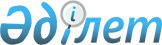 О внесении изменений и дополнений в нормативное постановление Верховного Суда Республики Казахстан от 26 ноября 2004 года № 18 "О некоторых вопросах применения судами законодательства об административных правонарушениях"
					
			Утративший силу
			
			
		
					Нормативное постановление Верховного Суда Республики Казахстан от 29 июня 2011 года № 2. Утратило силу нормативным постановлением Верховного суда Республики Казахстан от 24 декабря 2014 года № 3.
      Сноска. Утратило силу нормативным постановлением Верховного суда РК от 24.12.2014 № 3 (вводится в действие со дня официального опубликования).
      В целях приведения нормативного постановления Верховного Суда Республики Казахстан в соответствие с Кодексом Республики Казахстан об административных правонарушениях и единообразного применения в судебной практике некоторых норм законодательства об административных правонарушениях пленарное заседание Верховного Суда Республики Казахстан
      постановляет:
      1. Внести в нормативное постановление Верховного Суда Республики Казахстан от 26 ноября 2004 года № 18 "О некоторых вопросах применения судами законодательства об административных правонарушениях" (с изменениями от 16 января 2006 года, от 16 июля 2007 года, и от 22 декабря 2008 года) следующие изменения и дополнения:
      1) в пункте 1 слова "материалов, не имеющих силы доказательств" заменить словами "материалов не имеющими силы доказательств";
      2) в абзаце втором пункта 2 после слов "частные нотариусы," дополнить словами "частные судебные исполнители,";
      3) пункт 4 дополнить абзацем третьим следующего содержания:
      "Применение в соответствии с частью второй статьи 46 КоАП административного выдворения за пределы Республики Казахстан иностранцев или лиц без гражданства в качестве дополнительного административного взыскания по части третьей статьи 391-1, части второй статьи 394 КоАП допускается только наряду с основным административным взысканием в виде административного ареста.";
      4) пункт 9 дополнить абзацами шестым, седьмым, восьмым, девятым, десятым и одиннадцатым следующего содержания:
      "Статьей 636 КоАП определен круг должностных лиц, уполномоченных составлять протокол об административном правонарушении. Главой 32 КоАП установлена подведомственность административных дел и перечень наименований государственных органов, должностные лица, которые уполномочены рассматривать дела об административных правонарушениях.
      Из содержания части первой статьи 640 КоАП следует, что протокол об административном правонарушении в течение трех суток с момента составления направляется в государственный орган, должностное лицо которого уполномочено рассмотреть дело об административном правонарушении. Данное требование закона применяется в тех случаях, когда должностное лицо, составившее протокол об административном правонарушении, не вправе само рассмотреть дело и наложить административное взыскание, а также в иных случаях, предусмотренных КоАП, исключающих рассмотрение дела лицом, составившим протокол об административном правонарушении.
      К иным случаям относится, например, выполнение требований части пятой статьи 539 КоАП о том, что по заявлению лица, в отношении которого ведется производство по делу об административном правонарушении, дело о любом правонарушении, предусмотренном особенной частью раздела 2 КоАП, рассматривается судьей.
      Ходатайство, заявленное правонарушителем, разрешение которого имеет существенное значение для дела, при невозможности его удовлетворения на месте совершения административного правонарушения лишает должностное лицо права налагать административное взыскание на месте.
      В случаях, предусмотренных частью третьей статьи 27, частями третьей и пятой статьи 539, статьей 541 КоАП, дело об административном правонарушении подлежит направлению для рассмотрения в специализированный административный суд или районный суд с соблюдением правил, установленных статьей 642 КоАП.
      Должностное лицо, составившее протокол об административном правонарушении, вправе само рассмотреть административное дело, за исключением случаев, прямо предусмотренных КоАП, и исключающих рассмотрение дела и применение мер взыскания на месте.";
      5) абзац пятый пункта 11 изложить в следующей редакции:
      "Сведения о наличии или отсутствии у несовершеннолетнего самостоятельного заработка или имущества, за счет которого может быть уплачен штраф, представляются вместе с делом об административном правонарушении должностным лицом, составившим протокол об административном правонарушении. Непредставление таких сведений является в соответствии с подпунктом 4) части 1 статьи 646 КоАП основанием для возвращения материалов должностному лицу, составившему протокол.";
      6) пункт 12 дополнить абзацами четвертым и пятым следующего содержания:
      "Если диспозиция статьи КоАП предусматривает ответственность за правонарушение, повлекшее причинение здоровью потерпевшего вреда без указания его тяжести, в случаях отказа потерпевшего от прохождения судебно-медицинской экспертизы, акт медицинского освидетельствования может служить доказательством наступления таких последствий правонарушения и при отсутствии в нем данных о степени тяжести причиненного вреда здоровью. При этом обстоятельства, подлежащие доказыванию по делу об административном правонарушении, предусмотренные подпунктом 5) статьи 605 КоАП, могут устанавливаться на основании иных подтверждающих документов (справки об оказанной медицинской помощи, о периоде временной нетрудоспособности, данные о прохождении потерпевшим лечения и т.п.).
      Поскольку акты медицинского освидетельствования, в том числе акт освидетельствования на предмет определения состояния алкогольного или наркотического опьянения, могут служить доказательствами по делу об административном правонарушении, они должны исследоваться и оцениваться в совокупности с другими собранными по делу доказательствами, и не могут быть оспорены в порядке гражданского судопроизводства.";
      7) пункт 13 дополнить абзацем четвертым следующего содержания:
      "В случаях, когда должностное лицо, составившее протокол, в нарушении статей 607, 618 КоАП не обеспечило явку в суд лиц, присутствие которых обязательно в соответствии с частью третьей статьи 584 КоАП, и у суда отсутствует возможность рассмотрения дела с соблюдением требований части третьей статьи 584 и части третьей статьи 647 КоАП, судья при подготовке дела к рассмотрению на основании подпункта 4) части первой статьи 646 КоАП в случае невозможности немедленного исполнения определения о приводе указанных лиц вправе принять решение о возвращении протокола об административном правонарушении и других материалов дела должностному лицу, составившему протокол, по мотивам неполноты, которая не может быть восполнена при рассмотрении дела.";
      8) в пункте 15 слова ", при отсутствии в действиях привлекаемого лица конкретного состава правонарушения," исключить;
      9) в пункте 16:
      в абзаце первом слово "свидетеля" исключить;
      абзац третий изложить в следующей редакции:
      "Суд в ходе судебного разбирательства по гражданскому или уголовному делу (соответственно статья 121 Гражданского процессуального кодекса и часть шестая статьи 327 Уголовно-процессуального кодекса Республики Казахстан) вправе непосредственно в том же судебном заседании в соответствии с частью второй статьи 578 КоАП рассмотреть дело об административном правонарушении, предусмотренном статьей 513 КоАП, с соблюдением правил, установленных частями 1-1 и второй статьи 648 КоАП.";
      10) пункт 18 дополнить абзацем седьмым следующего содержания:
      "Должностные лица органов внутренних дел не вправе осуществлять принудительное исполнение постановления о наложении штрафа, так как это не входит в их полномочия.";
      11) в пункте 19:
      абзац шестой изложить в следующей редакции:
      "Порядок подачи и рассмотрения жалобы, протеста на постановление должностного лица уполномоченного государственного органа по делу об административном правонарушении определяется гражданским процессуальным законодательством (глава 26 Гражданского процессуального кодекса Республики Казахстан).";
      дополнить абзацем седьмым следующего содержания:
      "Жалоба, протест, не соответствующие требованиям статьи 658 КоАП, могут быть возвращены без рассмотрения судом, правомочным их рассматривать. Такое же решение может быть принято судом в случае пропуска установленного статьей 657 КоАП срока для обжалования или опротестования судебного акта и при отсутствии ходатайства о восстановлении пропущенного срока, заявленного лицом, в отношении которого вынесено обжалуемое постановление, либо отсутствии оснований для восстановления этого срока.";
      12) в пункте 21:
      абзац первый изложить в следующей редакции:
      "Определение специализированного административного или районного суда по результатам рассмотрения жалобы, протеста на постановление должностного лица уполномоченного органа, а также определение областного и приравненного к нему суда по жалобе, протесту на постановление специализированного административного или районного суда по делу об административном правонарушении вступает в законную силу с момента принятия. Такое определение, а равно вступившее в законную силу постановление специализированного административного или районного суда либо специализированного суда по делам несовершеннолетних может быть пересмотрено в порядке надзора Верховным Судом Республики Казахстан по протесту Генерального Прокурора Республики Казахстан или его заместителей только по основаниям, предусмотренным статьей 665 КоАП.";
      абзацы второй и третий исключить;
      13) пункт 25-2 дополнить абзацами вторым, третьим, четвертым, пятым следующего содержания:
      "Ответственность за совершение административного правонарушения, предусмотренного статьей 468-1 КоАП, наступает тогда, когда лицо, управлявшее механическим транспортным средством, допустило нарушение правил дорожного движения или эксплуатации транспортных средств, в результате которого по неосторожности здоровью потерпевшего причинен вред средней тяжести.
      Если водителем, управлявшим механическим транспортным средством, в результате указанных выше противоправных действий наряду с причинением здоровью потерпевшего вреда средней тяжести причинен и материальный ущерб в виде повреждения транспортных средств, грузов, дорог, дорожных и других сооружений или иного имущества, либо причинен легкий вред здоровью третьего лица, то его действия подлежат квалификации в соответствии со статьей 63 КоАП по совокупности правонарушений, предусмотренных соответствующими частями статьи 468 и статьи 468-1 КоАП.
      Под причинением потерпевшему вреда здоровью, ответственность за причинение которого предусмотрена частью второй статьи 468 КоАП, следует понимать легкий вред, повлекший либо не повлекший кратковременное расстройство здоровья.
      Должностное лицо органа дорожной полиции при составлении протокола об административном правонарушении за нарушение правил безопасности дорожного движения и эксплуатации транспортных средств вправе в соответствии с положениями статей 577, 615, подпунктом 5) части первой статьи 618 КоАП изъять удостоверение на право управления транспортным средством лишь в порядке применения мер обеспечения производства по делу об административном правонарушении.";
      14) пункт 25-3 считать пунктом 25-4;
      15) дополнить пунктом 25-3 следующего содержания:
      "25-3. В зависимости от установленных обстоятельств правонарушения, за совершение которого налагается административное взыскание в виде лишения специального права, связанного с доступом к управлению транспортным средством, самоходной машиной или иным механическим транспортным средством, судном, воздушным судном, в резолютивной части постановления конкретно указывается о лишении права управления определенным видом указанных средств передвижения (техники).
      Указание в постановлении о лишении права управления транспортными средствами означает лишение специального права, связанного с доступом к управлению перечисленными в примечании к статьям 461 и 567 КоАП всеми видами автомобилей, тракторов и иных самоходных, самоходных сельскохозяйственных, мелиоративных и дорожно-строительных машин, трамваев, троллейбусов, а также мотоциклов и других механических транспортных средств. Указание в постановлении о лишении права управления судном, в том числе маломерным, означает лишение специального права, связанного с доступом к управлению плавательными средствами, перечисленными в примечании к статье 450 КоАП. При наложении по статье 445 КоАП взыскания в виде лишения специального права в постановлении также должно быть конкретно указано о лишении права управления воздушным судном.";
      16) пункт 25-4 считать пунктом 25-5, изложив абзацы второй и третий в следующей редакции:
      "Применительно к статье 484 КоАП под систематическим нарушением правил эксплуатации транспортных средств следует понимать совершение лицом три любых деяния, перечисленных соответственно в частях первой или второй указанной статьи, за каждое из которых оно привлечено к административной ответственности. К материалам дела об административном правонарушении, возбужденного по статье 484 КоАП, должны быть приобщены копии вступивших в законную силу постановлений, свидетельствующие о систематическом нарушении правил эксплуатации транспортных средств или правил дорожного движения.
      17) пункт 25-5 считать пунктом 25-6;
      18) пункт 25-6 считать пунктом 25-9;
      19) пункт 25-7 считать пунктом 25-10, исключив из него слова "размера и";
      20) дополнить пунктом 25-7 следующего содержания:
      "25-7. Отчуждение в налоговом периоде субъектом правонарушения, предусмотренного статьей 532 КоАП, имущества, являющегося объектом налогообложения, без надлежащего или своевременного оформления либо без соответствующей государственной регистрации такой сделки, не исключает ответственность этого субъекта за нарушение мер финансового контроля.";
      21) пункт 25-8 считать пунктом 25-11;
      22) дополнить пунктом 25-8 следующего содержания:
      "25-8. Начало срока, предусмотренного статьей 354-3 КоАП должно исчисляться с момента наступления юридического факта, являющегося основанием для возникновения права на недвижимое имущество (в частности, нотариальное удостоверение договора, вступление в силу решения суда, получение иного правоустанавливающего документа), с учетом фактического наличия и получения лицом от уполномоченных органов документов, удостоверяющих объект регистрации (технический паспорт строения, идентификационный документ на земельный участок), необходимых и достаточных для подачи документов на государственную регистрацию прав на недвижимое имущество.";
      23) пункт 25-9 считать пунктом 25-12, изложив абзац третий в следующей редакции:
      "При рассмотрении дел об административных правонарушениях и определении мер административного взыскания следует правильно применять нормы законов, предусматривающих внесение изменений и дополнений в КоАП, и обращать внимание на дату совершения административного правонарушения. Лицо, в отношении которого уголовное дело прекращено в связи с декриминализацией и отнесением совершенного деяния к категории административного правонарушения, подлежит привлечению к административной ответственности по статье особенной части раздела 2 КоАП, если не истек предусмотренный частью пятой статьи 69 КоАП срок давности привлечения к административной ответственности.";
      24) пункт 25-10 считать пунктом 25-13, дополнив его абзацами четвертым, пятым и шестым следующего содержания:
      "Административное правонарушение считается оконченным с момента, когда в результате действия (бездействия) правонарушителя имеются все предусмотренные законом признаки состава административного правонарушения.
      В случае, если в соответствии с законодательными и нормативными правовыми актами обязанность должна быть выполнена к определенному сроку, состав правонарушения считается образовавшимся с момента истечения этого срока.
      При наличии состава административного правонарушения в действиях (бездействии) юридического лица и его должностного лица положения части пятой статьи 69 КоАП о сроке привлечения к административной ответственности распространяются только на то лицо, в отношении которого принято решение об отказе в возбуждении уголовного дела либо о его прекращении.";
      25) пункт 25-11 считать пунктом 25-14;
      26) пункт 25-12 считать пунктом 25-15;
      27) пункт 25-13 считать пунктом 25-16, дополнив его абзацем шестым следующего содержания:
      "Если лицо привлечено к административной ответственности за осуществление лицензируемого вида деятельности с нарушением требований к такой деятельности, то суд вправе принять решение о приостановлении или прекращении такой деятельности. Если лицо привлечено к административной ответственности за осуществление без соответствующей лицензии лицензируемого вида деятельности либо за осуществление деятельности, требующей иного специального разрешения, без наличия такого специального разрешения, то суд вправе назначить дополнительное административное взыскание в виде запрещения такой деятельности на указанный в законе срок. Такое решение суда не позволяет лицу в период срока запрета получить соответствующую лицензию или иное специальное разрешение.";
      28) дополнить пунктом 25-17 следующего содержания:
      "25-17. Частью первой статьи 320 КоАП не установлен минимальный размер наркотических средств, психотропных веществ и прекурсоров, за участие в незаконном обращении которых предусмотрена административная ответственность. Поэтому незаконные изготовление, переработка, приобретение, хранение, перевозка или пересылка наркотических средств, психотропных веществ и прекурсоров образуют состав административного правонарушения, предусмотренного частью первой статьи 320 КоАП, и в случае, когда их размер не превышает размер, установленный Законом Республики Казахстан "О наркотических средствах, психотропных веществах, прекурсорах и мерах противодействия их незаконному обороту и злоупотреблению ими.";
      29) дополнить пунктом 25-18 следующего содержания:
      "25-18. Учитывая императивный характер санкции частей статьи 338-1 КоАП, предусматривающей конфискацию игорного оборудования, легитимационных знаков, в том числе не принадлежащих на праве собственности правонарушителям, виновным в нарушении законодательства об игорном бизнесе, суды обязаны при рассмотрении таких дел применять конфискацию игорного оборудования и легитимационных знаков, как предметов совершения административного правонарушения.";
      30) дополнить пунктом 25-19 следующего содержания:
      "25-19. При применении к лицу, виновному в незаконном строительстве, дополнительного административного взыскания в виде сноса незаконно возведенного строения следует учитывать нарушены ли требования Закона "Об архитектурной, градостроительной и строительной деятельности в Республике Казахстан", "Правил оформления и выдачи исходных материалов для проектирования и строительства", соответствует ли незаконно возведенное строение требованиям нормативной документации по строительству, не утратило ли лицо, привлеченное к административной ответственности, право обращения в соответствующие органы с целью получения правоустанавливающих документов, а также с заявлением в порядке статьи 244 ГК о признании права собственности на самовольную постройку. Исполнение постановления по делу об административном правонарушении в части сноса незаконно возведенного строения может быть приостановлено по основаниям и в случаях, предусмотренных законодательными актами (в частности, подпункт 5) пункта 1 статьи 583, статьи 659, 675 КоАП, подпункт 5) пункта 1 статьи 159, статья 396 ГПК, Закон "Об исполнительном производстве и статусе судебных исполнителей").";
      31) дополнить пунктом 25-20 следующего содержания:
      "25-20. При рассмотрении вопроса о привлечении лица к административной ответственности по части второй статьи 147 КоАП судам следует иметь в виду, что для признания действий субъектов рынка, направленных на ограничение конкуренции согласованными, необходимо наличие условий, предусмотренных антимонопольным законодательством (в частности, часть вторая статьи 11 Закона "О конкуренции").
      Одним из таких условий является параллельность действий субъектов рынка. Параллельными следует понимать действия, совершаемые двумя или несколькими субъектами рынка в течение трехмесячного срока, в результате которых каждый из этих субъектов получил выгоду, не предполагавшуюся при отсутствии согласованных действий. При этом действия этих субъектов должны быть известны каждому из них, и они не являлись следствием каких-либо обстоятельств, в равной мере влияющих на данные субъекты.
      Под трехмесячным сроком следует понимать предельный период времени между датами от начала действий субъекта рынка, совершившего их первым, и до начала аналогичных действий, совершенных другими субъектами рынка. Параллельные действия, совершенные вторым и последующими субъектами рынка по истечении трехмесячного срока, уже не могут квалифицироваться как согласованные.".
      2. Согласно статье 4 Конституции Республики Казахстан настоящее нормативное постановление включается в состав действующего права, а также является общеобязательным и вводится в действие со дня официального опубликования.
					© 2012. РГП на ПХВ «Институт законодательства и правовой информации Республики Казахстан» Министерства юстиции Республики Казахстан
				
Председатель Верховного Суда
Республики Казахстан
Б. Бекназаров
Судья Верховного Суда
Республики Казахстан,
секретарь пленарного заседания
Ж. Баишев